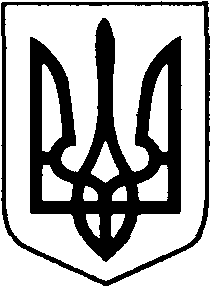  ВОЛИНСЬКА ОБЛАСНА ДЕРЖАВНА АДМIНIСТРАЦIЯУПРАВЛIННЯ ОСВIТИ І НАУКИ Н А К А З27 жовтня 2021 року                           м. Луцьк	                                          №  434Про підсумки ХХ обласного турніру юних біологів     На виконання наказу управління освіти і науки Волинської обласної державної адміністрації  від 13 жовтня 2021 року № 398 «Про проведення ХХ обласного турніру юних біологів», відповідно до «Положення про обласні турніри юних науковців», затвердженого наказом управління освіти, науки та молоді Волинської обласної державної адміністрації від 03 серпня 2017 року №461, зареєстрованого в Головному територіальному управлінні юстиції у Волинській області 15 серпня 2017 року за № 76/1597, 24 жовтня 2021 року комунальною установою «Волинська обласна Мала академія наук» проведено ХХ обласний турнір юних біологів. Змагання проведено в режимі онлайн.В інтелектуальних змаганнях взяли участь 23 команди.  Членами журі відзначено високий рівень підготовки учасників, вільне володіння специфікою турнірних ролей команд Зимнівської, Ратнівської та Маневицької територіальних громад, Волинського наукового ліцею Волинської обласної ради. Вміння аналізувати, переконливо аргументувати власне бачення біологічних проблем та процесів, толерантно вести наукову полеміку на турнірі продемонстрували учасники: Білохвіст Аліна, учениця 11 класу освітнього опорного закладу навчально-виховного комплексу «Загальноосвітня школа          І-ІІІ ступенів – ліцей» с. Зимне; Власюк Ольга, учениця 11 класу Маневицького ліцею №1 імені Героя України Андрія Снітка Маневицької селищної ради Волинської області; Мартинюк Катерина, учениця 10 класу навчально-виховного комплексу «Загальноосвітня школа І-ІІІ ступеня №1 - гімназія імені Героя Радянського Союзу В.Газіна»  смт Ратне; Дацюк Максим, учень 11 класу опорного закладу загальної середньої освіти «Локачинський ліцей» Локачинської селищної ради Володимир-Волинського району Волинської області. На підставі спільного рішення журі та оргкомітету ХХ обласного турніру юних біологівНАКАЗУЮ:1. Визнати переможцями ХХ обласного турніру юних біологів та нагородити дипломами управління освіти і науки облдержадміністрації команди (додаток 1).2. Нагородити грамотами управління освіти і науки облдержадміністрації переможців індивідуального рейтингу ХХ обласного турніру юних біологів (додаток 2).3. Оголосити подяку начальника управління освіти і науки облдержадміністрації за підготовку команд-переможців ХХ обласного турніру юних біологів керівникам команд (додаток 3).4. Керівникам управлінь/відділів освіти райдержадміністрацій, органів управління освітою територіальних громад, директорам ліцеїв обласного підпорядкування проаналізувати результати виступів учасників XХ обласного турніру юних біологів.5. Контроль за виконанням цього наказу покласти на заступника начальника-начальника відділу дошкільної та загальної середньої освіти управління освіти і науки облдержадміністрації  Соломіну Т.І.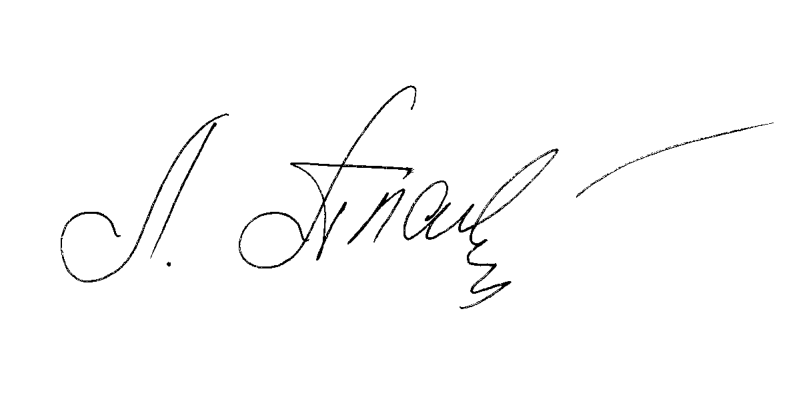 Начальник                                                                             Людмила ПЛАХОТНАЛариса Роговська 727 151Олена Ніспельська 711 693Додаток  1до наказу управління освіти і науки облдержадміністрації 27.10.2021  № 434Переможці XХ обласного турніру юних біологів (командний рейтинг)І місце –  команда Зимнівської територіальної громади Володимир-Волинського району у складі:Білохвіст Аліни, учениці 11 класу освітнього опорного закладу навчально-виховного комплексу «Загальноосвітня школа І-ІІІ ступенів – ліцей» с. Зимне;Дорош Христини, учениці 11 класу освітнього опорного закладу навчально-виховного комплексу «Загальноосвітня школа І-ІІІ ступенів – ліцей» с. Зимне; Баюна Олексія, учня 11 класу освітнього опорного закладу навчально-виховного комплексу «Загальноосвітня школа І-ІІІ ступенів – ліцей» с. Зимне;Максименка Дмитра, ученя 10 класу освітнього опорного закладу навчально-виховного комплексу «Загальноосвітня школа І-ІІІ ступенів – ліцей» с. Зимне;Вавринюка Андрія, учня 10 класу освітнього опорного закладу навчально-виховного комплексу «Загальноосвітня школа І-ІІІ ступенів – ліцей» с. Зимне.Керівник -  Подзізей Борис Анатолійович, вчитель біології освітнього опорного закладу навчально-виховного комплексу «Загальноосвітня школа І-ІІІ ступенів – ліцей» с. Зимне.ІІ місце – команда Ратнівської селищної ради Ковельського району у складі:   1. Мартинюк Катерини, учениці 10 класу навчально-виховного комплексу «Загальноосвітня школа І-ІІІ ступеня №1 - гімназія імені Героя Радянського Союзу В.Газіна»  смт Ратне;2. Михайлевської Анни, учениці 10 класу навчально-виховного комплексу «Загальноосвітня школа І-ІІІ ступеня №1 - гімназія імені Героя Радянського Союзу В.Газіна»  смт Ратне;; 3. Чернецької Тетяни, учениці 10 класу навчально-виховного комплексу «Загальноосвітня школа І-ІІІ ступеня №1 - гімназія імені Героя Радянського Союзу В.Газіна»  смт Ратне;4. Дудкевич Олени, учениці 9 класу загальноосвітньої школи І-ІІІ ступенів №2 смт Ратне імені Миколи Заліпи;5. Максимук Єлізавети, учениці 11 класу загальноосвітньої школи                  І-ІІІ ступенів №2 смт Ратне імені Миколи Заліпи.Керівники: Фарина Наталія Григорівна, вчитель біології загальноосвітньої школи І-ІІІ ступенів №2 смт Ратне імені Миколи Заліпи; Жолоб Олена Омелянівна, вчитель біології навчально-виховного комплексу «Загальноосвітня школа І-ІІІ ступеня №1 - гімназія імені Героя Радянського Союзу В.Газіна»        смт Ратне;ІІ місце – команда Волинського наукового ліцею Волинської обласної ради у складі:Артемюк Світлани, учениці 11 класу;Шаліпової Катерини, учениці 11 класу;Пантєлєєва Луки, учня 10 класу;Бачинського Назара, учня 10 класу;Сергійчук Анастасії, учениці 10 класу.Керівник – Тарасюк Яна Миколаївна, вчитель біології Волинського наукового ліцею Волинської обласної ради.ІІ місце – команда Маневицької селищної ради Камінь-Каширського району у складі:Власюк Ольги, учениці 11  класу  Маневицького ліцею №1 імені Героя України Андрія Снітка Маневицької селищної ради Волинської області;Чесак Катерини, учениці 11 класу Маневицького ліцею №1 імені Героя України Андрія Снітка Маневицької селищної ради Волинської області;Ковбасюк Юлії, учениці 10 класу Маневицького ліцею №2 Маневицької селищної ради Волинської області;Долі Мирослави, учениці 9 класу Маневицького ліцею №2 Маневицької селищної ради Волинської області;Мусійчук Анни, учениці 9 класу Маневицького ліцею №2 Маневицької селищної ради Волинської області;Керівник – Шишковська Людмила Григорівна, вчитель біології Маневицького ліцею №1 імені Героя України Андрія Снітка Маневицької селищної ради Волинської області.ІІІ місце - команда Забродівської територіальної громади Ковельського району у складі:Калачук Олександри, учениці 10 класу НВК «загальноосвітня школа І-ІІІ ступеня– дитячий садок с. Замшани;Сідловської Юлії, учениці 11 класу НВК «загальноосвітня школа І-ІІІ ступеня– дитячий садок с. Замшани;Михалевич Вікторії, учениці 10 класу НВК «загальноосвітня школа І-ІІІ ступеня– дитячий садок с. Замшани;Тосюк Вікторії, учениці 11 класу НВК «загальноосвітня школа І-ІІІ ступеня– дитячий садок с. Замшани;Козел Анастасії, учениці 10 класу НВК «загальноосвітня школа І-ІІІ ступеня– дитячий садок с. Замшани.Керівник – Новарчук Людмила Іванівна, вчитель біології НВК «загальноосвітня школа І-ІІІ ступеня – дитячий садок с. Замшани.ІІІ місце – команда Володимир-Волинської міської територіальної громади Володимир-Волинського району у складі:Дорош Богдани, учениці 10 класу Володимир-Волинської загальноосвітньої школи І-ІІІ ступенів №5 імені Анатолія Кореневського Володимир-Волинської міської ради Волинської області;Дороша Максима, учня 9 класу Володимир-Волинської загальноосвітньої школи І-ІІІ ступенів №5 імені Анатолія Кореневського Володимир-Волинської міської ради Волинської області;Салухи Артура, учня 10 класу Володимир-Волинської загальноосвітньої школи І-ІІІ ступенів №5 імені Анатолія Кореневського Володимир-Волинської міської ради Волинської області;Симчук Юлії, учениці 10 класу Володимир-Волинської загальноосвітньої школи І-ІІІ ступенів №5 імені Анатолія Кореневського Володимир-Волинської міської ради Волинської області;Нікітіної Анни, учениці 9 класу Володимир-Волинської загальноосвітньої школи І-ІІІ ступенів №5 імені Анатолія Кореневського Володимир-Волинської міської ради Волинської області.Керівники: Молочковська Жанна Михайлівна, Шумчук Ірина Анатоліївна, вчителі Володимир-Волинської загальноосвітньої школи І-ІІІ ступенів №5 імені Анатолія Кореневського Володимир-Волинської міської ради Волинської області. ІIІ місце – команда Луцької територіальної громади Луцького району у складі:   Рейкіної Юлії, учениці 11 класу комунального закладу «Луцький навчально-виховний комплекс «Гімназія №14 імені Василя Сухомлинського»  Луцької міської ради»;Свистюли Максима, учня 11 класу комунального закладу «Луцький навчально-виховний комплекс «Гімназія №14 імені Василя Сухомлинського»  Луцької міської ради»;Бартошук Вікторії, учениці 11 класу комунального закладу «Луцький навчально-виховний комплекс «Гімназія №14 імені Василя Сухомлинського»  Луцької міської ради»;Коширець Анни, учениці 11 класу комунального закладу «Луцький навчально-виховний комплекс «Гімназія №14 імені Василя Сухомлинського» Луцької міської ради».Керівник –  Василюк Діана Петрівна, вчитель біології комунального закладу «Луцький навчально-виховний комплекс «Гімназія №14 імені Василя Сухомлинського»  Луцької міської ради».ІIІ місце –  команда  Любомльської  міської об’єднаної територіальної громади Ковельського району у складі:Грижак Софії, учениці 11 класу Любомльського ліцею №1 імені Наталії Ужвій Любомльської міської ради Ковельського району Волинської області;Дрозда Павла, учня 10 класу Любомльського ліцею №1 імені Наталії Ужвій Любомльської міської ради Ковельського району Волинської області;Арістової Дарини, учениці 10  класу  Любомльського ліцею №2 Любомльської міської ради Ковельського району Волинської області;Голядинець Вікторії, учениці 10 класу Любомльського ліцею №2 Любомльської міської ради Ковельського району Волинської області;Загури Марії, учениці 10 класу Куснищанського ліцею Любомльської міської ради Ковельського району Волинської області.Керівник – Мороз Леся Іванівна, вчитель Любомльського ліцею №1 імені Наталії Ужвій Любомльської міської ради Ковельського району Волинської областіІІІ місце – команда Локачинської селищної ради Володимир-Волинського району у складі:Гальчун Мар'яни, учениці 9 класу опорного закладу загальної середньої освіти «Локачинський ліцей» Локачинської селищної ради Володимир-Волинського району Волинської області;Дацюк Валерії,  учениці 10 класу опорного закладу загальної середньої освіти «Локачинський ліцей» Локачинської селищної ради Володимир-Волинського району Волинської області;Дацюка Максима, учня 11 класу опорного закладу загальної середньої освіти «Локачинський ліцей» Локачинської селищної ради Володимир-Волинського району Волинської області;Хом'як Анастасії,  учениці 11 класу опорного закладу загальної середньої освіти «Локачинський ліцей» Локачинської селищної ради Володимир-Волинського району Волинської області;Зінчук Наталії, учениці 9 класу опорного закладу загальної середньої освіти  «Локачинський ліцей» Локачинської селищної ради Володимир-Волинського району Волинської областіКерівник - Барабошко Світлана Анатоліївна, вчитель біології опорного закладу загальної середньої освіти «Локачинський ліцей» Локачинської селищної ради Володимир-Волинського району Волинської області.ІІІ місце – команда Іваничівської територіальної громади Володимир-Волинського району у складі:Пікута Аліна, учениця 10 класу комунального закладу загальної середньої освіти «Іваничівський ліцей №1 Іваничівської селищної ради Волинської області»;Черкасова Олеся, учениця 10 класу комунального закладу загальної середньої освіти «Іваничівський ліцей №1 Іваничівської селищної ради Волинської області»;Шкарадюк Діана, учениця 11 класу комунального закладу загальної середньої освіти «Іваничівський ліцей №1 Іваничівської селищної ради Волинської області»;Кицюк Вікторія, учениця 11 класу комунального закладу загальної середньої освіти «Іваничівський ліцей №1 Іваничівської селищної ради Волинської області»;Бучко Анастасія, учениця 10 класу комунального закладу загальної середньої освіти «Іваничівський ліцей №1 Іваничівської селищної ради Волинської області».Керівники -  Сидорук Галина Євгенівна, Пархомук Людмила Миколаївна, вчителі комунального закладу загальної середньої освіти «Іваничівський ліцей №1 Іваничівської селищної ради Волинської області».ІІІ місце – команда Ковельської територіальної громади Ковельського району у складі:Логан Яни, учениці  10 класу Ліцею імені Олени Пчілки міста Ковеля;Бондарук Амалії, учениці 11 класу закладу загальної середньої освіти «Ліцею №7 м. Ковеля»;Феськової Вікторії, учениці 11 класу  Ліцею №10 міста Ковеля Волинської області;Іванова Аліни, учениці 11 класу закладу загальної середньої освіти «Ліцей №11 м. Ковеля»;Олексюк Світлани, учениці 10 класу Ліцею №13 міста Ковеля Волинської області.Керівник - Лук’янова  Валентина  Олександрівна , учитель біології Ліцею №13 міста Ковеля Волинської області.ІIІ місце – команда Луцької територіальної громади Луцького району у складі: Кутової Вероніки, учениці 11 класу комунального закладу «Луцька гімназія №18 Луцької міської ради Волинської області»;Смольянінова Андрія, учня 11 класу комунального закладу «Луцька гімназія №18 Луцької міської ради Волинської області»;Каштанової Вікторії, учениці 10 класу комунального закладу «Луцька гімназія №18 Луцької міської ради Волинської області»;Стрижак Діани, учениці 10 класу комунального закладу «Луцька гімназія №18 Луцької міської ради Волинської області»;Чирко Марини, учениці 10 класу комунального закладу «Луцька гімназія №18 Луцької міської ради Волинської області».Керівники: Бущук Валентина Василівна, Власюк Інна Миколаївна, вчителі біології комунального закладу «Луцька гімназія №18 Луцької міської ради Волинської області».                                                                       Додаток  2до наказу управління освіти і науки облдержадміністрації 27.10.2021  № 434                   Список переможців індивідуального рейтингуXХ обласного турніру юних біологівІ місце:   Білохвіст Аліна, учениця 11 класу освітнього опорного закладу навчально-виховного комплексу «Загальноосвітня школа І-ІІІ ступенів – ліцей» с. Зимне.ІІ місце:  Власюк Ольга, учениця 11  класу  Маневицького ліцею №1 імені Героя України Андрія Снітка Маневицької селищної ради Волинської області;Дацюк Максим, учень 11 класу опорного закладу загальної середньої освіти «Локачинський ліцей» Локачинської селищної ради Володимир-Волинського району Волинської області;Мартинюк Катерина, учениця 10 класу навчально-виховного комплексу «Загальноосвітня школа І-ІІІ ступеня №1 - гімназія імені Героя Радянського Союзу В.Газіна»  смт Ратне.ІІІ місце:Бартошук Вікторія, учениця 11 класу комунального закладу «Луцький навчально-виховний комплекс «Гімназія №14 імені Василя Сухомлинського»  Луцької міської ради»;Баюн Олексій, учень 11 класу освітнього опорного закладу навчально-виховного комплексу «Загальноосвітня школа І-ІІІ ступенів – ліцей» с. Зимне;Дорош Богдана, учениця 10 класу Володимир-Волинської загальноосвітньої школи І-ІІІ ступенів №5 імені Анатолія Кореневського Володимир-Волинської міської ради Волинської області;Дорош Христина, учениця 11 класу освітнього опорного закладу навчально-виховного комплексу «Загальноосвітня школа І-ІІІ ступенів – ліцей» с. Зимне;Дудкевич Олена, учениця 9 класу загальноосвітньої школи І-ІІІ ступенів №2 смт Ратне імені Миколи Заліпи;Михалевич Вікторія, учениця 10 класу НВК «загальноосвітня школа І-ІІІ ступеня– дитячий садок с. Замшани;Шаліпова Катерина, учениця 11 класу Волинського наукового ліцею Волинської обласної ради у складі.Додаток 3до наказу управління освіти і наукиоблдержадміністрації  			27.10.2021  № 434Список керівників команд-учасницьХХ обласного турніру юних біологів, яким оголошується подяка начальника управління освіти і науки облдержадміністрації    Барабошко Світлана Анатоліївна, вчитель біології опорного закладу загальної середньої освіти «Локачинський ліцей» Локачинської селищної ради Володимир-Волинського району Волинської області;Бущук Валентина Василівна, Власюк Інна Миколаївна, вчителі біології комунального закладу «Луцька гімназія №18 Луцької міської ради Волинської області»; Василюк Діана Петрівна, вчитель біології комунального закладу «Луцький навчально-виховний комплекс «Гімназія №14 імені Василя Сухомлинського»  Луцької міської ради»;Власюк Інна Миколаївна, вчителі біології комунального закладу «Луцька гімназія №18 Луцької міської ради Волинської області»;Жолоб Олена Омелянівна, вчитель біології навчально-виховного комплексу «Загальноосвітня школа І-ІІІ ступеня №1 - гімназія імені Героя Радянського Союзу В.Газіна»  смт Ратне;Лук’янова  Валентина  Олександрівна, учитель біології Ліцею №13 міста Ковеля Волинської області;Молочковська Жанна Михайлівна,  вчитель Володимир-Волинської загальноосвітньої школи І-ІІІ ступенів №5 імені Анатолія Кореневського Володимир-Волинської міської ради Волинської області; Мороз Леся Іванівна, вчитель Любомльського ліцею №1 імені Наталії Ужвій Любомльської міської ради Ковельського району Волинської області;Новарчук Людмила Іванівна, вчитель біології НВК «загальноосвітня школа І-ІІІ ступеня – дитячий садок с. Замшани;Пархомук Людмила Миколаївна, вчитель комунального закладу загальної середньої освіти «Іваничівський ліцей №1 Іваничівської селищної ради Волинської області»;Подзізей Борис Анатолійович, вчитель біології освітнього опорного закладу навчально-виховного комплексу «Загальноосвітня школа І-ІІІ ступенів – ліцей» с. Зимне;Сидорук Галина Євгенівна,  вчитель комунального закладу загальної середньої освіти «Іваничівський ліцей №1 Іваничівської селищної ради Волинської області»;Тарасюк Яна Миколаївна, вчитель біології Волинського наукового ліцею Волинської обласної ради;Фарина Наталія Григорівна, вчитель біології загальноосвітньої школи І-ІІІ ступенів №2 смт Ратне імені Миколи Заліпи;Шишковська Людмила Григорівна, вчитель біології Маневицького ліцею №1 імені Героя України Андрія Снітка Маневицької селищної ради Волинської області;Шумчук Ірина Анатоліївна, вчитель Володимир-Волинської загальноосвітньої школи І-ІІІ ступенів №5 імені Анатолія Кореневського Володимир-Волинської міської ради Волинської області.